Муниципальное бюджетное образовательное учреждение города Хабаровска «Средняя школа №49 имени героев-даманцев»ПРАКТИЧЕСКИЙ ПРОЕКТРАЗВИТИЕ СКЕЙТБОРДИНГА В ГОРОДЕ ХАБАРОВСКЕВыполнил: Халиков Александр, учащийся 9.2 классаРуководитель: Соколова Е.А., учитель истории и обществознанияХабаровск 2021СодержаниеВведениеТеоретические аспекты развития скейтбординга в РоссииИстория возникновения скейтбордингаСкейтбординг как вид спорта и субкультураУровень развития скейтбординга в г.ХабаровскеПроект создания крытого скейтпарка на территории г.ХабаровскаОбоснование и характеристика проектаРесурсное обеспечение проектаРиски и оценка эффективности реализации проектаЗаключениеСписок используемой литературыВведениеАктуальность темы. Скейтбординг-экстремальный вид спорта, представляющий собой передвижение на доске со специальной поворачивающей конструкцией колёс и подшипников. Скейтбодинг – это не просто спорт, это образ жизни. Это особая культура, объединяющая самую разную молодежь, разного социального статуса, с разными интересами и ценностями. Но всех их объединяет одно – любовь к скейтбордингу.Регулярные катания на досках приносят массу пользы для взрослого и детского организма. Причём не обязательно исполнять сложные и опасные трюки, прыгая через бордюры, несколько ступенек в парках или по перилам. Достаточно активно и интенсивно кататься по ровным поверхностям, тротуарам или на специально отведённой территории. Встав на доску и начав осваивать технику катания: - человек преодолевает чувство страха; - у него развивается старательность и терпение, чувство выдержки, дисциплинированность и самостоятельность; - необходимость соблюдения равновесия на узкой доске и баланса тела развивает координацию и гибкость;- регулярные занятия развивают как основные группы мышц, так и мышцы, которые редко задействуются в повседневной жизни, тем самым повышается и удерживается общий тонус тела, укрепляется физическое состояние человека.Также целенаправленные тренировки на скейте повышают выносливость организма за счёт того, что человек преодолевает усталость, как физическую, так и умственную. Умеренные нагрузки положительно сказываются не только на мускулатуре, но и на сердечно-сосудистой системе. Развитие зрительного аппарата и других органов чувств происходит за счёт регулярной оценки расстояния от доски до цели; при желании научиться выполнять более сложные элементы и трюки не обойтись без настойчивости и умения концентрировать внимание. Зачастую любители подобных экстремальных видов спорта ищут своих единомышленников для обмена опытом, демонстрации своих навыков, участия в тематических мероприятиях и соревнованиях и просто интересного времяпрепровождения, а это способствует развитию коммуникативных навыков и формированию правильных ценностных ориентаций. Это крайне важно для современной молодежи, для которой становится все более распространенным проведением досуга компьютерные игры и общение в социальных сетях.Сейчас в России около 100 скейтеров топ-уровня. Это люди, которым скейтбординг приносит доход. Вот лишь короткий список: Максим Круглов, Егор Кальдиков, Константин Кабанов, Дима Двойнишников, Егор Голубев, Эмин Алиев, Гена Какуша, Александр Тушев. Многих из этих спортсменов поддерживают российские и зарубежные компании.В России находится около пяти скейт-парков мирового уровня. Они расположены в Москве, Санкт-Петербурге, Сочи, Краснодаре и Казани. Список городов скромный, но еще пять лет назад не было и этого. Тему строительства скейт-парков продвигает Федерация скейтбординга России. Развитие этого вида спорта активизировалось в 2016 году. В 2017 году было принято решение внести этот вид спорта в программу олимпийских игр. А в 2021 году планируется раздать первый комплект олимпийских медалей по этой дисциплине.В настоящее время в Хабаровске есть два открытых скейтпарка, которые каждый год реставрируются под спонсированием местных «скейт-шопов». По инициативе предпринимателей ежегодно проводятся различные контесты (соревнования), на которых опытные райдеры могут посоревноваться и поделиться опытом с начинающими. Иногда на подобные мероприятия приглашаются профессиональные райдеры с соседних городов для проведения мастер-классов, но этого далеко не достаточно и большую часть информации желающим научиться кататься приходится искать на просторах интернета. За последние три года скейтбординг в Хабаровске получил хороший толчок в развитии, что повлекло за собой открытие 2х спорт магазинов с инвентарём, купить который теперь может каждый желающий.Проблема, на решение которой направлен проект. Скейтбординг – это спорт, вид искусства, образ жизни и культура. Катание на скейте формирует у молодежи привычки здорового образа жизни, коммуникационные навыки общения с единомышленниками, целеустремленность, развивает физически и эмоционально, позволяет формировать личность, соответствующую требованиям современного общества. В г. Хабаровске климатические условия позволяют проводить тренировки и отрабатывать навыки катания и трюки на открытом воздухе всего 6-7 месяцев в году, а с ноября по март это делать невозможно в силу сильных морозов. За это время ребята теряют отработанные за лето навыки и им приходится начинать практически с самого начала. Это создает неравные условия и негативно сказывается при участии скейтеров в соревнованиях российского и мирового уровня. Создание крытого скейтпарка на территории города Хабаровска:- позволит создать профессионально-тренирующееся скейтерское сообщество г.Хабаровска;- поднимет уровень олимпийского вида спорта в г.Хабаровске на достойный уровень;- позволит скейтерам тренироваться круглогодично, что положительно скажется на их подготовке и поднимет их конкурентные преимущества;- позволит проводить соревнования краевого и дальневосточного уровня, на которых наши ребята смогут достойно выступать и представлять наш город;- позволит привлечь молодежь к занятиям спорта, привить привычки здорового образа жизни и отвлечь их от пассивного проведения досуга.Объект проекта – скейтбординг как вид спорта.Предмет – особенности развития скейтбординга в г.Хабаровске.Цель проекта – проанализировать развитие скейтбординга как вида спорта, выявить его особенности в городе Хабаровске и разработать проект создания крытого скейтпарка на территории города.Реализация поставленной цели может быть достигнута через решение следующих задач:- изучить историю возникновения скейтбордига в России;- рассмотреть виды и стили скейтбординга;- проанализировать развитие скейтбординга как вида спорта и субкультуры;- оценить уровень развития скейтбординга в г.Хабаровске;- разработать проект создания крытого скейтпарка на территории г.Хабаровска.Методы исследования. При написании работы использовались методы анализа, наблюдения, социологического опроса, сравнения, проектирования.Научная новизна заключается в разработке проекта открытия крытого скейтпарка на территории города Хабаровска, соответствующего мировому уровню.Теоретическая значимость работы. В работе проведен теоретический анализ развития скейтбординга в России. Скейтбординг рассмотрен с точки зрения вида спорта и субкультуры. Результаты работы могут быть использованы при проведении теории на уроках физкультуры, способствовать вовлечению молодежи в данный вид спорта.Практическая значимость работы. Предложенный проект может быть реализован на территории города Хабаровска, что позволит: развивать олимпийский вид спорта в городе; повысить численность молодежи города, занимающейся спортом; создать условия для организованного проведения досуга молодежи.Характеристика основных источников информации. При написании работы использованы различные интернет-источники, в том числе, официальные, которые содержат информацию по исследуемому объекту, а также истории ведущих райдеров России.  История возникновения скейтбордингаСкейтбординг зародился в Калифорнии, США в 50-х годах прошлого века и в 1959 году в продаже появился первый скейтборд. Его придумали сёрфингисты, чтобы было чем заняться, когда нет волн. Доска представляла собой узкий плоский кусок древесины с прикрученными внизу маленькими колёсами. Это изобретение сразу понравилось молодёжи того времени. По большей части его воспринимали скорее, как просто средство передвижения. Подростки ездили на нём в школу, на пляж и т. д. Уметь требовалось немного, только держать равновесие и объезжать препятствия. И до конца 19го века они являлись детской игрушкой, мастерились самостоятельно или в небольших объемах умельцами для сбытаСередина 60-х годов 19-го века – пик популярности скейтбординга. Он стремительно набирал обороты, а доски распродавались миллионными тиражами. В начале 70-х годов развитие скейтбординга перешло на новый уровень. Компании совершенствовали дизайн и материалы колёс, подвесок и самих досок. К этому времени стали появляться люди, профессионально занимающиеся этим видом спорта. Многие бывшие скейтеры в последствии стали создавать свои компании, производящие скейтборд продукцию, выпускались журналы и различные видео.В 1976 году во Флориде был построен первый профессиональный крытый скейт парк, что дало возможность кататься там в любую погоду. Дальнейшее развитие пошло бурными темпами. В 1978 Алан Гелфанд научился прыгать в рампе без помощи рук, так появился первый трюк «олли», а Родни Маллен, предложивший загнуть концы деки, смог сделать этот трюк и на ровной̆ поверхности, тем самым скейтбординг продвинулся на более высокий уровень развития [1]. Этот трюк стал основой современного скейтборда. Мир захлестнула четвёртая и последняя волна популярности, которая продолжается по настоящий день. Сегодня в мире, скейтбординг - одно из самых мощных направлений спортивной индустрии. Практически каждый̆ уик-энд в мире проводится крупные скейтбордические соревнования. Люди, увлекающиеся этим видом спорта, стали появляться и в Европейских странах: Англии Франции, Германии. На рынке с каждым годом появлялось всё больше сопутствующих товаров. Существуют десятки фирм, производящих специализированную продукцию. Изготовители специальной обуви постоянно совершенствуют технологию производства, используют различные материалы. Существует также огромное количество тематически направленных брендов одежды. Таким образом, скейтбординг является огромной индустрией, в экономике любой страны. [2]В нашей стране история скейтбординга началась только в начале 80-х годов, после того, как в кинотеатрах показали американские фильмы про скейтеров: «Достигая невозможного» и «Столкновение». После успеха, который имели эти кинокартины, и огромного интереса, возникшего у молодежи к данному виду спорта, несколько советских военных заводов переквалифицировались на производство скейтбордов.Однако отечественные скейтборды были пригодны только для катания и не позволяли делать прыжки, как зарубежные скейты. Закрытость страны оказала свое влияние и к середине 90-х годов популярность скейтбординга немного угасла на некоторое время.В 96-97-х годах, когда у молодежи появилась возможность выезжать за границу. В Москве открылись первые специализированные магазины с товарами импортных брендов по доступной цене, где каждый желающий мог купить доску по своему вкусу. Тогда же профессиональные райдеры начали активно продвигать спортивное движение и проводить соревнования. Телевизионная пропаганда на популярных каналах делала скейтбординг для молодежи еще привлекательней.С тех пор скейтбординг в России набирает все большую популярность. По всей стране возводятся парки разной сложности и конфигурации, подходящие под каждый стиль катания, а проводимых соревнований и мероприятий становится все больше. [3]1.2	Скейтбординг как вид спорта и субкультураСкейтбординг, как вид спорта, начал развиваться в семидесятых годах. На досках стали выполнять сложные трюки, появился фристайл – выполнение упражнений на плоскости. Это требовало усовершенствования скейтборда. Производители заменили стальные колёса на полиуретановые, поставили специальные подшипники, рассчитанные на большие нагрузки. Доски изготовляли на прессе по шаблону. На смену ровным доскам пришли скейтборды с загнутыми концами, что позволило быстро менять направление движения и разнообразить выполняемые трюки. Рассмотрим более подробно устройство скейтборда. Доска (дека) состоит из нескольких спрессованных и залитых клеем слоёв клёна. Сверху клеится наждачная бумага (гриптэйп), снизу монтируют подвеску (траки). Для защиты доски от перегрузок, между траками и декой, стоит резиновая прокладка. На траки устанавливают колёса. Они бывают разных размеров и отличаются жёсткостью. На мягких колёсах комфортно ездить, не слышно мелких ямок на асфальте, но быстро теряется набранная скорость. Жёсткие колёса передают любую неровность на дороге, вибрируют, но хорошо разгоняются и долго сохраняют скорость. Подшипники ставят в пазы, которые есть на каждом колесе. От качества подшипников зависит продолжительность инерционного движения после разгона.Современный скейтбординг – это полные стадионы зрителей, популярность известных скейтеров, трансляция соревнований по телевидению. Скейтбординг относится к экстремальным видам спорта. В 2017 году было принято решение внести этот вид спорта в программу олимпийских игр. Впервые медали в скейтбординге будут разыграны в 2021 году на Олимпиаде в Токио (Олимпиада из-за пандемии была перенесена с 2020 года на 2021 год.).  Существует несколько видов скейтбординга: стрит, верт, пул-скейтинг.Стрит – это катание по улице и преодоление встречающихся на пути препятствий. Такой стиль считается самым доступным, ведь в качестве препятствий могут быть обыкновенные лавки, лестничные пролёты, перила, урны и клумбы.Верт – технически сложный стиль, потому что для него сооружают специальные 4-5 метровые конструкции. Такие конструкции называются – пайпы и с них, бесстрашные скейтеры съезжают, выполняя в воздухе опасные трюки. Пайпы бывают разной высоты и предназначены для скейтбордистов с различным уровнем квалификации.Пул-скейтинг – катание по бортикам, дну, и стенкам бассейна. Но не в каждом городе есть бассейн, поэтому этот стиль является не столь востребованным, хотя и достаточно зрелищным.К основным видам трюков, выполняемых скейтбордистами, относятся:- стандартный трюк, заключается в поднятии скейта в воздух без помощи рук. Его подвидом является ollie. Это такой же прыжок, но с щелчком;- флипы. Этот трюк выполняют с вращением скейта в одной либо нескольких плоскостях;- грэб. Происходит захват доски руками скейтера;- грайнд – скольжение на подвеске;- слайд – скольжение на доске;- мэнуал. Такой трюк подразумевает балансирование на одной из колесных осей скейта;- стэнды, столлы, липы. Эти трюки заключаются в удержании скейтером равновесия на краю бордюров, рамп, рэйлов. При этом скейтер стоит на доске на одной ноге или даже на руках.Лучшими скейтбордистами мира являются преимущественно американцы. В ТОП-5 лучших мировых спортсменов входят Райан Шеклер, Родни Маллен, Брэндон Коул Марджера, Роб Дирдек, Найджел Хьюстон. В России среди наиболее известных российских спортсменов можно отметить Максима Круглова, Анатолия Титаева и Гошу Конышева. На предстоящих олимпийских играх 2021 года Россию представит Максим Круглов. Это единственный пока россиянин, который входит в мировую элиту скейтбордистов и находится в рейтинге Кубка мира на 4-м месте. Одной из самых крупных побед Максима является выигрыш в Кубке мира в Токио, принесший ему пару десятков тыс. долларов. Круглов считается самым богатым скейтером в стране. [4] Скейтбординг является не только видом спорта, но и одной из молодежных субкультур. Принадлежность к скейтерской субкультуре выражается не только в наличии скейта, но и в одежде, и сленге, как и в любой другой субкультуре. Здесь, за счет внешних атрибутов, люди позиционируют себя как часть некого сообщества, где есть своя мода, поведенческие стереотипы и глобальная идея, на основе которой и формируется все остальное. Идет интуитивное создание стиля, в котором доминантой являются две вещи: - зависимость от формы катания – одежда никак не должна мешать кататься и делать трюки;- желание выделиться (создание определенного пита «окраски», характеризующего принадлежность к экстремальным видам спорта).Внешняя атрибутика состоит из:- наличия доски (или желание ее приобрести);- определенной одежды (влияние производителей на субкультуру извне);- скейтерского сленга (основанного, в первую очередь, на специфике катания и на названиях трюков).Таким образом, скейтбординг в настоящее время является олимпийским видом спорта, а значит общепризнанным на международной арене. А также является отдельной субкультурой, которая позволяет проявить свою личность, выстроить определенную систему ценностей, жить активной жизнью, находиться в команде единомышленников, заниматься спортом и выстраивать свой интересный мир!  1.3.	Уровень развития скейтбординга в г.ХабаровскеУровень развития скейтбординга в г. Хабаровске является невысоким. Открытие первой в Хабаровске скейт-площадки в парке «Динамо» состоялось лишь в декабре 2018 года. До этого спортсмены несколько лет пытались добиться для тренировок хоть какой-то площадки: организовывали встречи с представителями власти, устраивали фестивали, чтобы озвучить свой запрос. Катались они на площади имени Ленина, парковке за «Ерофей Ареной» и около Дворца культуры «Русь». В итоге первым парком многие остались недовольны, а велосипедисты собственными силами «доработали» проект, передвинув некоторые фигуры. Спортсмены отмечали некачественные материалы объектов, ошибки в их установке, маленькую площадь самого парка.В начале лета 2019 г. в парке «Северный» открылась новая скейт-площадка. Провернуть «реконструкцию» с ней уже не получится: все фигуры здесь забетонированы. Зато здесь появились удобные скамейки. Но на этом, по словам райдеров, плюсы заканчиваются.«В парке «Динамо» мало места, почти все конструкции выполнены неправильно. Из хороших вещей спортсмены отмечают мини-рампу. Перестановка точно улучшила ситуацию. Также он отмечается отсутствие благоустройства возле площадок (урны, скамейки), большие и резкие радиусы рамп, стыки в бетоне, который крошится. Большие стыки между фигурами и землёй и неправильно установленный копинг – такие же ошибки отмечают скейтеры и на площадке в парке «Динамо».Сейчас обе площадки не пользуются особой популярностью. Чаще там можно встретить совсем юных ребят. Как объясняют сами спортсмены, молодым скейтерам негде тренироваться, поэтому они довольствуются тем, что есть. А их старшие товарищи предпочитают проверенные площадки новым, но травмоопасным паркам.Местные бордшопы – магазины, специализирующиеся на товарах для скейтбординга и сноубординга – по своей инициативе организуют пространство для всех любителей экстремального вида спорта. Там сегодня также можно встретить хабаровских скейтеров.Самой лучшей и безопасной площадкой в городе признается площадь на остановке «56-я школа». Туда весной завозят самодельные фигуры и увозят перед началом зимы. Площадь покрыта гладким бетоном, который должен быть в любом скейт-парке. Там удобно и приятно кататься, но, так как площадка не обозначена как зона для катания, на неё постоянно заходят дети и их родители. Скейтеры сходятся во мнении, что к строительству следующего парка нужно привлекать профессионалов с опытом, а также самих райдеров. До этого подрядчиками выступали компании, которые не занималась возведением скейт-парков – в их послужном списке можно найти детские площадки. Новую площадку в рамках реконструкции планировали оборудовать в парке имени Гагарина.  [5]Все площадки находятся на открытом воздухе, а в хабаровских климатических условиях это означает, что занятия могут проходить сезонно. Зимой тренировочный процесс приходится останавливать из-за отсутствия крытых стадионов, предусмотренных для данного вида спорта. Конечно, за зимний период, развитие скейтбордистов как спортсменов приостанавливается и с приходом нового сезона требует восстановления.Соревнования проводятся силами самих скейтбордистов  при поддержке бордшопов города и других заинтересованных спонсоров. Бюджет таких мероприятий крайне невелик. И сами мероприятия держатся исключительно на энтузиазме участников и их желании заниматься данным видом спорта. Традиционно это происходит один раз в год в день скейтбординга. Все остальные минитурниры ребята устраивают себе самостоятельно, местечково, на площадках, которые доступны им, и которые не всегда отвечают даже малейшим требованиям. Также отсутствует и тренерский состав как таковой. Ребята учатся друг у друга, по роликам в YouTube и других интернет-каналах. Конечно, в таких условиях до олимпийских вершин им просто не добраться. Проведенный опрос обучающихся 9-11 классов школ г.Хабаровска (выборка составила 189 ребят в разных школ, опрос проходил с использованием гугл-формы (онлайн)) показал, что интерес к данному виду спорта несомненно есть. Большинство ребят (78%) хотели бы попробовать или заниматься данным видом спорта. Еще 16% хотели бы посещать соревнования и смотреть на спортсменов, и возможно, со временем они бы захотели попробовать и свои силы. [6] (Рис .1) Рисунок 1 – Распределение ответов на вопрос «Интересен ли Вам скейтбординг?» (в % от числа опрошенных)Распространенность данного вида спорта среди школьников можно оценить через вопрос «Есть ли среди знакомых скейтеры?» Менее половины (42%) ответили утвердительно, что говорит о недостаточной распространенности скейтбординга, что связано с достаточно «молодым возрастом» данного вида спорта и недостаточно развитой инфраструктурой для него в городе. (Рис.2)Рисунок 2 – Распределение ответов на вопрос «Есть ли среди знакомых скейтеры?» (в % от числа опрошенных)Недостаточная информированность по данному виду спорта у молодежи также отражается в ответах респондентов. Так на вопрос «Знаете ли Вы, что скейтбординг относится к олимпийский видам спорта?» утвердительно ответили только 18% ребят. (Рис.3)Рисунок 3 – Распределение ответов на вопрос «Знаете ли Вы, что скейтбординг относится к олимпийский видам спорта?» (в % от числа опрошенных)Вопросы, касающиеся названий оборудования и трюков, также в большинстве случаев вызвали затруднения. Большая часть опрошенных (57%) не смогли ответить, что такое «флип», 63% – что такое «дека», 86% не знают о Максиме Круглове.Гендерный анализ различий в ответах не показал и позволил сделать вывод, что заинтересованность и информированность, что у девочек, что у мальчиков практически одинаковая.В целом, исследование показало низкий уровень информированности о данном виде спорта, при достаточно большой заинтересованности и желании попробовать свои силы  на доске у ребят. Строительство крытого скейтпарка, спроектированного в соответствии с требованиями к подобного рода стадионам, оснащенного необходимыми фигурами, рампами на территории города Хабаровска будет способствовать: - объединению профессионально-тренирующегося скейтерского сообщества г. Хабаровска;- повышению уровня олимпийского вида спорта в г.Хабаровске и привлечению большего количества спортсменов;- проведению соревнований городского, краевого и дальневосточного уровня, на которых наши ребята смогут достойно выступать и представлять наш город и регион;- привлечению молодежи к занятиям спорта.2	Проект создания крытого скейтпарка на территории           г.Хабаровска2.1	Обоснование и характеристика проектаЗадачей скейт-парка для стрита является имитирование обычной улицы, чтобы спортсмен мог продемонстрировать катание в условиях городской среды. В соревновательной зоне строят лестницы, устанавливают перила, боксы, грани — все, что можно найти и в реалиях городского ландшафта. Несмотря на выполняемые прыжки и перелеты через некоторые фигуры, в стрите катание по большей части проходит по горизонтали.Парковое катание — это выступления на радиусных фигурах, так называемых пулах и боулах. Тут спортсмены демонстрируют вылеты, скольжение по краю пула, катание в высоких радиусах. Так как мы ориентируемся на первом этапе на привлечение и заинтересованность бОльшего количества людей, а также учет интересов всех уже занимающихся данным видом спорта, необходимо поставить максимально разнообразные фигуры, позволяющие участникам всех направлений тренироваться.В качестве помещения, в котором можно было бы оборудовать парк, идеально может подойти помещение складского типа с высокими потолками и ровными полами. Исследовав карту города, мы обнаружили, что найти необходимое нам здание не составит труда. В районе МЖК находится множество больших заброшенных складов и хранилищ, которые выставлены на продажу или сдаются в аренду и могли бы стать хорошей основой для постройки крытого скейтпарка. Далее необходимо разработать обобщённый план парка, чтобы рассчитать необходимую площадь.Проанализировав рынок и список доступных компаний, специализирующихся на проектировании и производстве фигур (рассматривались такие производители, как “Xsaramps”,”skpark” и прочие) предпочтение было отдано отечественной форме “fk-ramps”(эфкей-рампс) ввиду ряда причин:- опыт более трёх лет;- сотрудничество с райдерами;- возможность изготовления скейтпарка с учётом индивидуальных особенностей местности;- высокое качество и точность продукта.Из предложенного многообразия комплексов фигур наиболее оптимальным автору видится набор, представленный на рисунке 1.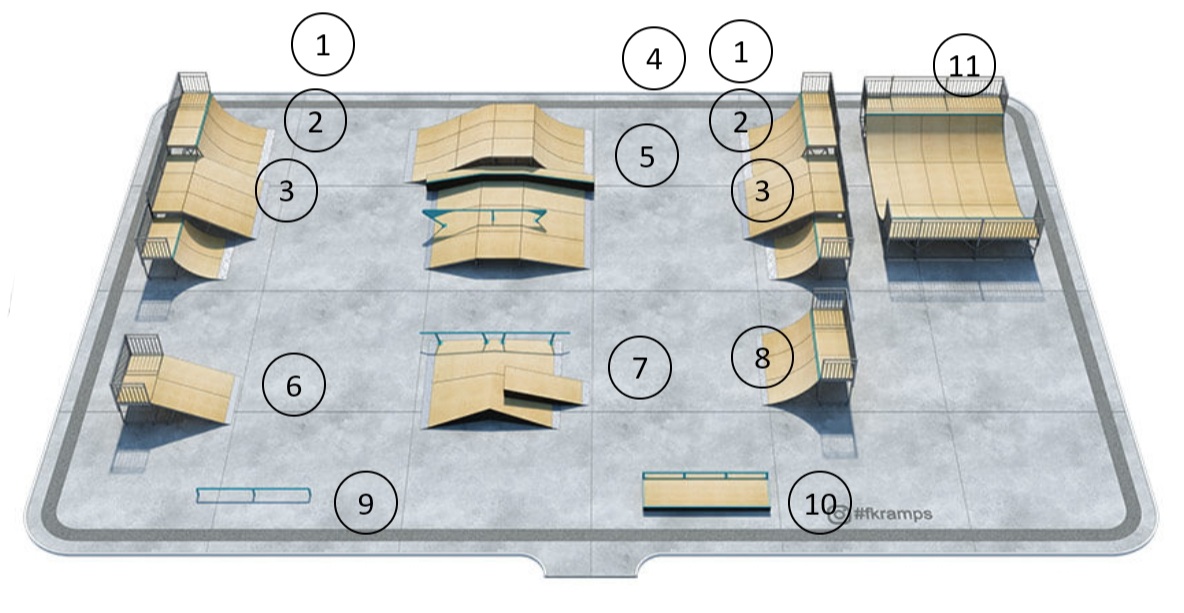 Рисунок 2.1 – План скейтпаркаНа рисунке представлен примерный план скейтпарка мирового уровня, который был спроектирован специалистами из компании “fk-ramps”. Он состоит из множества фигур для райдеров самого разного уровня катания. Цифрами на плане обозначены отдельные его элементы (Таблица 1).Таблица 1 – Элементы паркаДля экономии места предполагается разместить гардероб, раздевалку, медкабинет, магазин с экипировкой/прокат инвентаря, зону отдыха и буфет в два этажа. При этом появляется возможность вывести на втором этаже небольшой судейский балкончик, что позволит проводить соревнования всероссийского уровня. Для реализации парка и сопутствующих коммуникаций нам понадобится помещение примерно 1000 кв.м.Таблица 2 – Этапы реализации проектаКогда работа над строительством и обустройством скейтпарка будет завершена, планируется провести рекламную кампанию. Как правило, открытие такой спортивной площадки вызывает интерес у СМИ. Регулярное проведение соревнований по скейтбордингу также может послужить хорошим информационным поводом. Создание групп в социальных сетях, размещение объявлений на сайтах, посвященных экстремальным видам спорта. Также возможно сотрудничество с магазинами молодежной одежды, т.е. можно выкладывать у них свои флаеры и выдавать их при совершении покупки на определенную сумму купоны на скидку или приглашения.В течение года планируется проведение турниров для райдеров разного уровня катания, платные мастер-классы с опытными спортсменами, контесты с призами от спонсоров и многое другое.2.2	Ресурсное обеспечение проектаРеализация данного проекта потребует финансовых расходов, связанных как с запуском скейтпарка, так и с дальнейшим его функционированием.Таблица 3 – Расходы и доходы от реализации проектаИсточники финансирования:1. На открытие и создание скейтпарка предполагается выделение средств из  краевого бюджета в рамках реализации регионального проекта «Спорт – норма жизни». Общая сумма затрат - 3 315 тыс.руб.2. В дальнейшем функционирование скейтпарка предполагает самоокупаемость за счет арендных платежей, оказания платных услуг, спонсорских средств при проведении различных турниров и мастер-классов.Кадровое обеспечение:Для функционирования парка нам потребуются: кассир, медицинский работник, два инструктора по катанию, два администратора.2.3	Риски и оценка эффективности реализации проектаРеализация предложенного проекта может быть связана с возникновением рисков. Риски и возможные пути их минимизации представлены в таблице 4.Таблица 4 – Риски и возможные пути их преодоления Эффекты от реализации проекта будут заключаться в следующем.Основные эффекты:- повышение уровня олимпийского вида спорта в г.Хабаровске и вовлечению в него  большего количества спортсменов;- объединение профессионально-тренирующегося скейтерского сообщества г. Хабаровска;- проведению соревнований городского, краевого и дальневосточного уровня, на которых наши ребята смогут достойно выступать и представлять наш город и регион;- привлечению молодежи к занятиям спорта и активным видам деятельности.Дополнительные:- формирование ценностных ориентаций молодежи, связанных с занятием спортом, прививающих активную жизненную позицию;- живое общение и коммуникация молодых людей (парк будет, местом, которое позволит вывести молодежь из общения в виртуальном пространстве и позволит знакомиться с людьми, имеющими общие интересы);- снижение миграционной активности молодежи (за счет расширения спортивной инфраструктуры и открытия новых возможностей для заинтересованной молодежи);- формирование личностных качеств молодежи, которые позволят в будущем быть более уверенной и целеустремленной личностью.Список использованной литературы1. Федерация сейтбординга России [Электронный ресурс] Режим доступа. - https://fedskate.ru/history. 2. История развития скейтбординга в мире и в России [Электронный ресурс] Режим доступа. - https://fk-ramps.ru/istoriya-razvitiya-skeytbordinga-v-mir.html.3. История развития скейтбординга в России: от досок, выпущенных военными заводами, до скейтбордистов-новаторов [Электронный ресурс] Режим доступа. - https://skateboard-school.ru/blog/skejt-rossiya-skejtbord.4. Скейтбординг - новый Олимпийский вид спорта [Электронный ресурс] Режим доступа. - https://www.goprotect.ru/blog/skejtbording-novyj-olimpijskij-vid-sporta.5. Почему хабаровские скейтеры избегают построенных для них площадок? [Электронный ресурс] Режим доступа. - https://hab.aif.ru/sport/pochemu_habarovskie_skeytery_izbegayut_postroennyh_dlya_nih_ploshchadok6. Социологическое исследование с использованием анкетного опроса.  Выборку составили обучающихся 9-11 классов школ г.Хабаровска, n=189, опрос проходил с использованием гугл-формы (онлайн), обработка произведена с использованием программы Excel. Полевой руководитель – Халиков А., обущающийся 9.2 класса МБОУ СШ №49. Хабаровск, 2021. №фигурагабаритыКол-во1Радиус 13800×3510×200022Разгонка 14000×3510×170023Радиус 23200×2345×120024Флай-бокс8200×3510×146015Фанбокс 16400×6400×600 / 100516Разгонка 24000×2345×120017Фанбокс 24220×4220×120018Радиус 33330×3510×146019Перила4060×400×350110Мэнуал бокс4500×1460×200/400111Рампа9400×6100×14601ЭтапСрок реализацииПодбор помещенияАпрель – июнь 2021Реставрация помещенияиюнь– сентябрь 2021Заказ и монтаж фигуравгуст–октябрь 2021Поиск арендаторов для магазина инвентаря и буфетаавгуст –октябрь 2021Официальное открытиеНоябрь 2021Функционирование парка на постоянной основеС ноября на постоянной основе№РасходыСумма (руб.)ДоходыСумма (руб.)При открытии:1.Выкуп помещения1 400 002.Ремонт помещения800 0003.Покупка фигур2 500 0004.Рекламная кампания15 0004 715 000Текущие расходы (в месяц)Текущие расходы (в месяц)Текущие расходы (в месяц)Доходы (в месяц)Доходы (в месяц)1.Коммунальные расходы100 0001. Плата за вход180 0002.Заработная плата сотрудникам180 0002. Платный инструктор40 0003. Арендные платежи100 000Итого:190 000Итого:320 000РискМинимизация  и преодоление рискаФинансовые риски – связаны с отсутствием средств на реализацию проектаОсуществить поиск инвесторов и спонсоров, готовых участвовать в реализации проектаОтсутствие подходящего помещенияРассмотрение всех возможных вариантов помещений, находящихся в заброшенном состоянии в районе остановки МЖК. Поиск помещений в других районах города подходящих помещенийНедостаточная посещаемость и слабый спрос на использование паркаПроведение информационной кампании посредством социальных сетей, наиболее распространенных среди молодежи, также размещение информации на стендах школ